24 марта в институте детства прошло очередное заседание клуба «Тайны педагогического мастерства» на тему «Когда учиться интересно?».Над этим вопросом хотя бы раз задумывались все педагоги и родители. И мы посвятили вопросам учебной мотивации и познавательному интересу встречу педагогического клуба. Были приглашены представители разных систем: Монтессори-школы, школы-парка, Метаверситета. Начали мы с разговора о том, как создают образовательную среду, чтобы учащимся было интересно в различных подходах. Мы рассмотрели Саммерхилл, Садбери Вэлли, Школу-парк, Метаверситет, финскую систему, сравнили системы государственного и альтернативного образования. В продолжение встречи мы отвечали на вопрос: "Кого же нужно мотивировать в первую очередь?". Для этого мы предложили участникам позиции "Всех", "Никого", "Сильных", "Слабых", разделились на группы и начали придумывать школьную среду по нашим позициям. Встреча прошла продуктивна и полезна для всех участников встречи.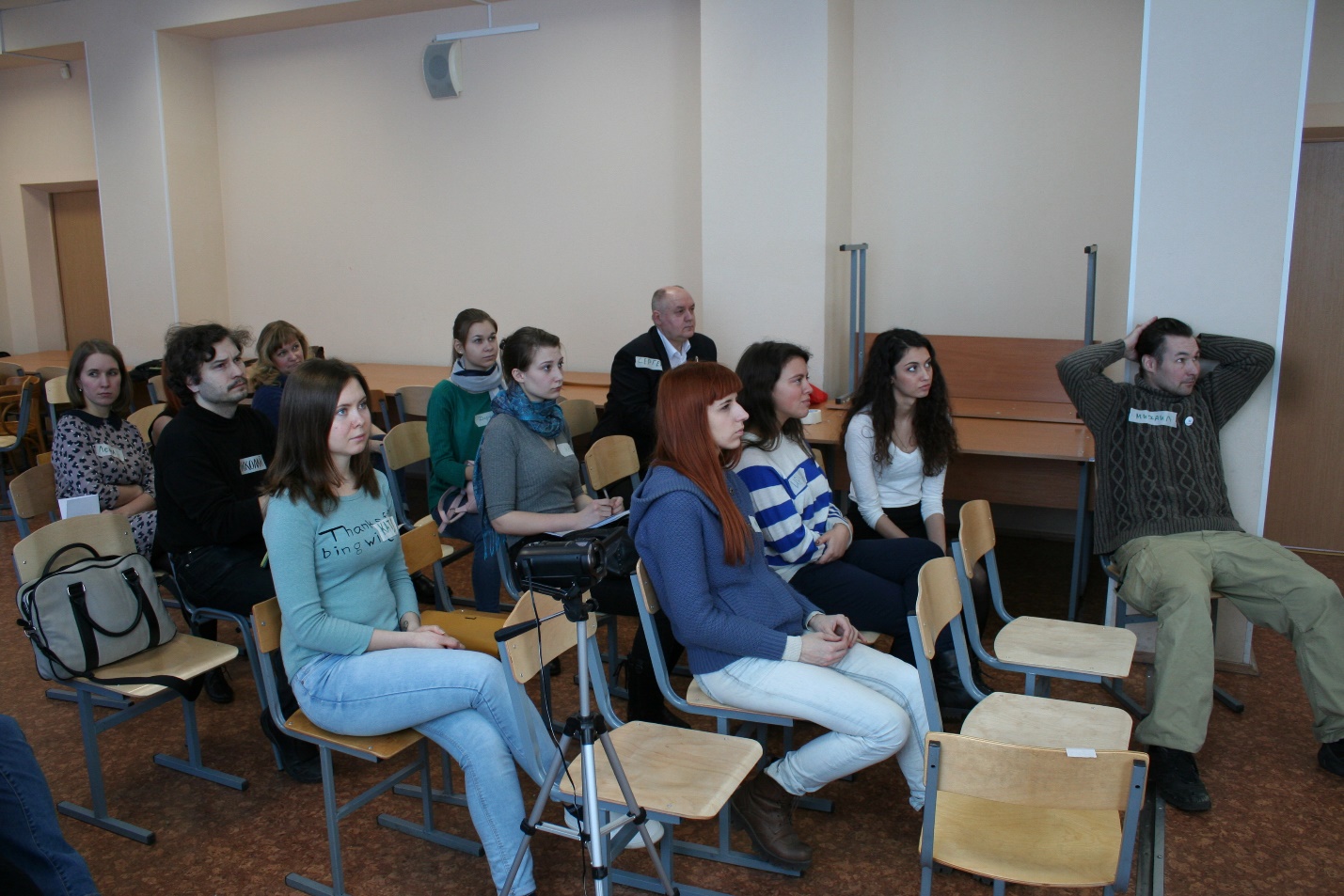 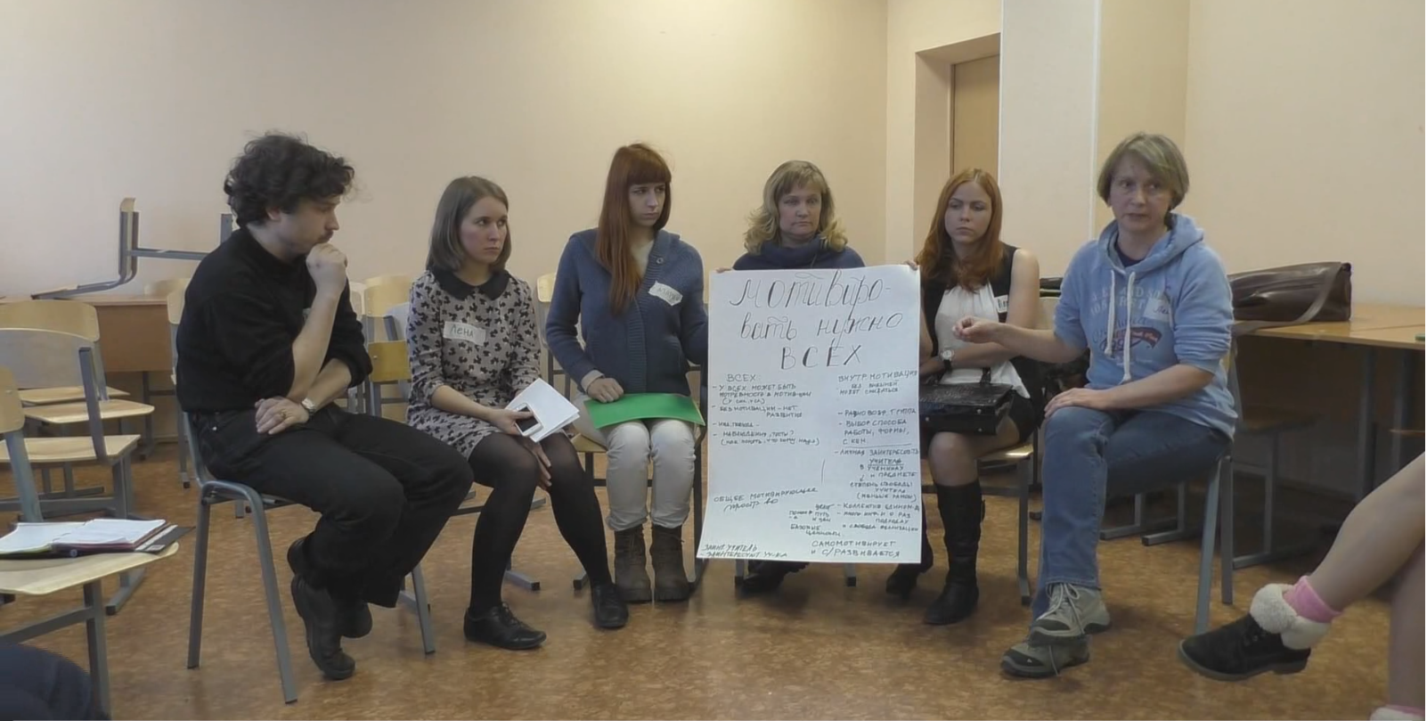 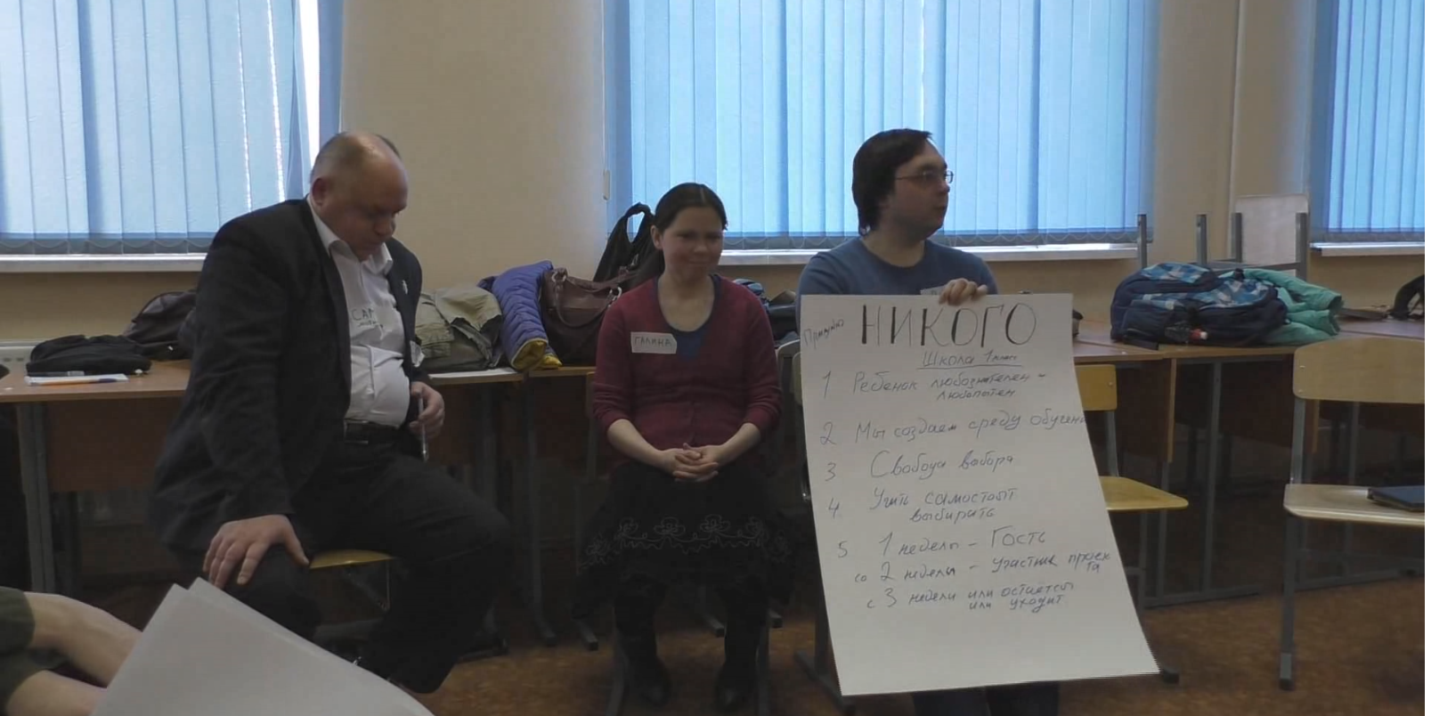 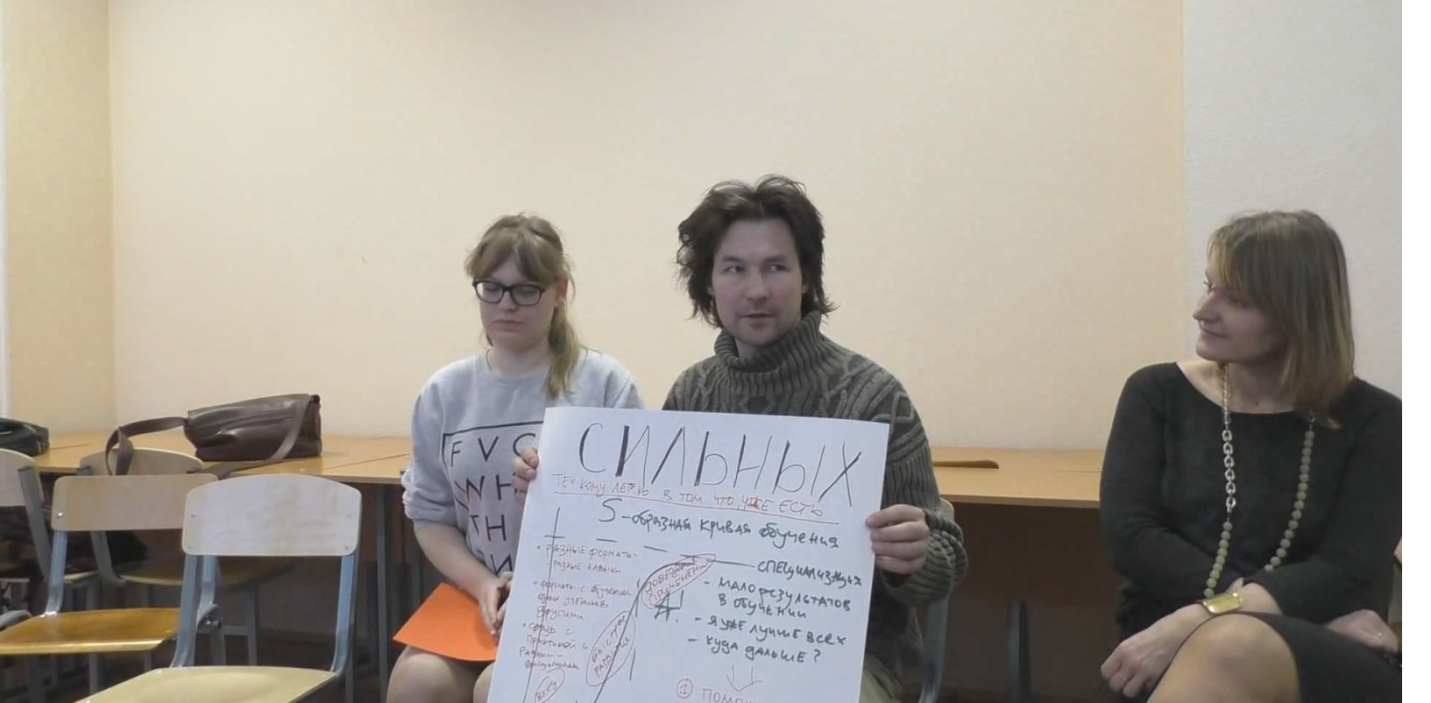 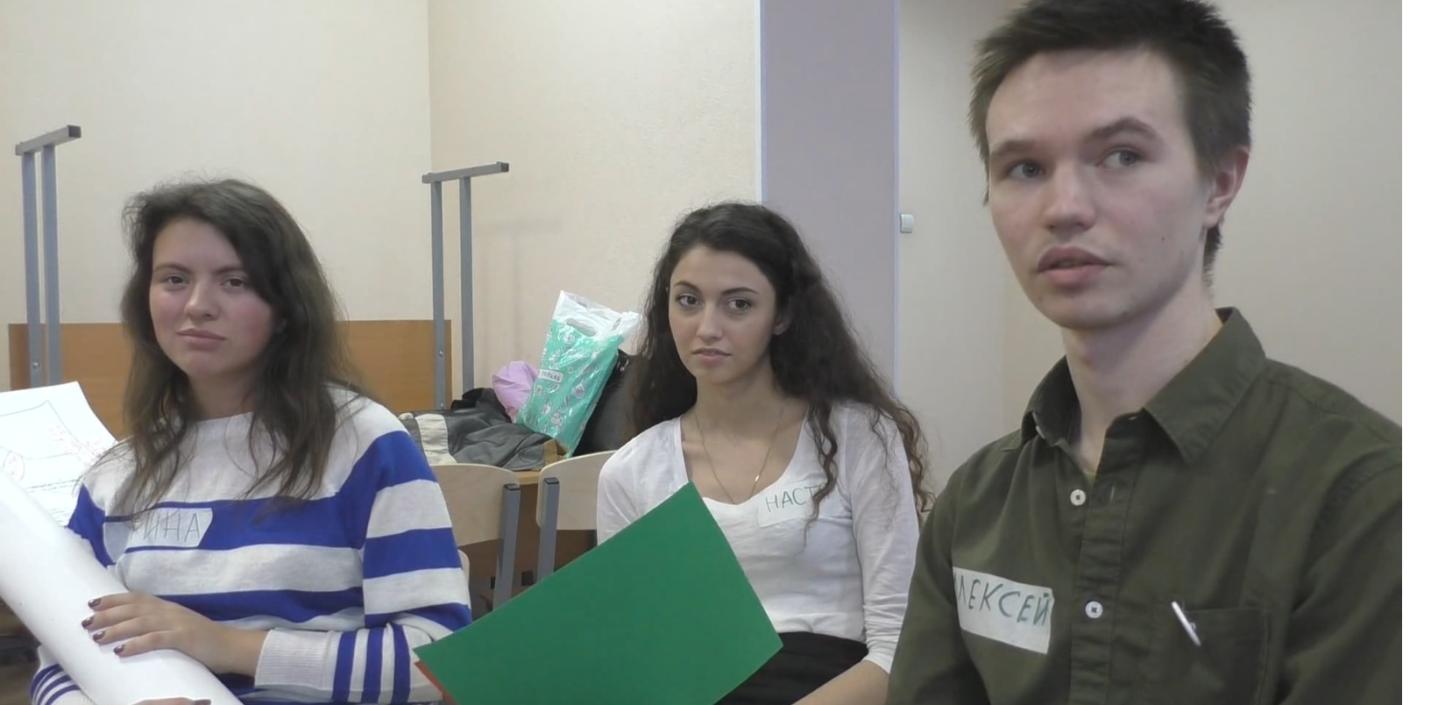 